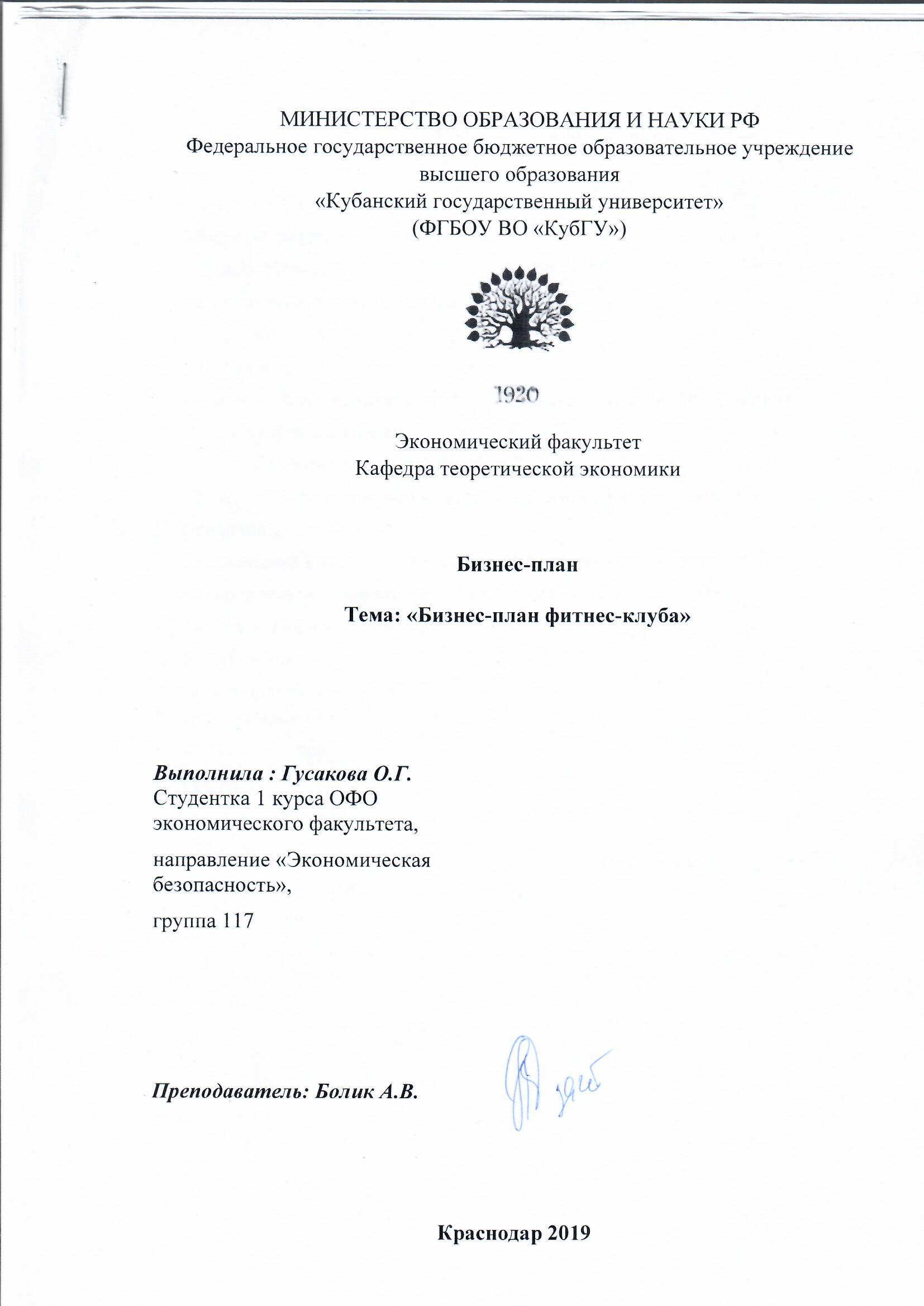 Содержание Обзорный раздел:цель проектапривлекательность бизнесакраткое описание фитнес-клубаобъем привлекаемых инвестицийфакты, подтверждающие надежность деятельности фитнес-клубаОписание фитнес-клуба:стадия развития данного бизнесачто и как фитнес-клуб намерен предлагать своим клиентамОписание услуг:Описание возможностей использования данного вида  услугпривлекательные стороны предлагаемых услуг, их новизнаАнализ рынка и маркетинговая стратегияSWOT-анализПроизводственный планОрганизационный планФинансовый планРискиОбзорный разделСуть проекта: Открытие фитнес-клубаЦель проекта: Получение прибыли путем предоставления качественных услуг по оздоровлению и занятиям спорта.Организационно-правовая форма предприятия: ИП.Привлекательность: На сегодняшний день центры здоровья-один из самых быстроразвивающихся сегментов рынка услуг для населения.Спрос на услуги фитнес-клубов непрерывно растет. При этом, если еще несколько лет назад спрос концентрировался в крупных городах (Москве, Санкт-Петербурге), то на сегодняшний день все активнее осваиваются рынки других регионов. Рост доходов населения и не достаточная насыщенность рынка данным видом услуг, положительно сказывается на развитии бизнеса.Краткое описание фитнес-клуба: Фитнес-клуб будет включать в себя необходимое оборудование для предоставления полного комплекса услуг. Заведение будет оформлено в соответствии с фирменным индивидуальным и узнаваемым стилем.В фитнес-клубе будет обустроен тренажерный зал, зал для бокса и борьбы, зал для аэробики , залы, отведенные для детских секций (кружков), солярий,spa.Объем привлекаемых инвестиций: 5 млн. руб.Факты, подтверждающие надежность деятельности фитнес-клуба:Фитнес-клубы предоставляют услуги на условиях публичного договора (ст. 426 ГК РФ) и обязаны оказывать их каждому, кто обратится.Услуги в фитнес-клубах оказываются на основании заключаемых с потребителями договоров, которые по своей правовой природе относятся к договору возмездного оказания услуг, регулируемому главой 39 ГК РФ.В договоре с клиентом предусматривается комплекс оказываемых потребителю услуг (посещение тренажерного зала, бассейна, сауны, оказание консультационных услуг персональным инструктором и т.д.), срок действия абонемента, размер платы и порядок ее внесения, а также иные условия по усмотрению сторон. Приложением к договору являются правила посещения клуба и использования тренажерного зала, бассейна, сауны, порядок получения иных услуг. Данные правила также могут быть размещены на официальном сайте фитнес-клуба с указанием в договоре с клиентом на возможность их изменения, что создает для клиента необходимость самостоятельно отслеживать статус правил в интернете на сайте клуба.Фитнес-клуб как профессиональный хранитель несет ответственность за сохранность переданных ему вещей в силу ст. 925 ГК РФ. Запираемые на замок шкафчики в раздевалке фитнес-клуба предназначены именно для хранения вещей посетителей, поэтому администрация фитнес-клуба несет ответственность за хранение вещей, оставленных в шкафчике.  Администрация клуба не сможет освободить себя от ответственности со ссылкой на то, что не принимала от клиентов вещи на хранение, а всего лишь предоставляла шкафчики и ключи от них во временное пользование, поскольку как профессиональный хранитель фитнес-клуб отвечает перед своими клиентами за пропажу вещей в силу закона.
Описание фитнес-клубаСтадия развития бизнеса.У меня есть 5 млн рублей ,которые я собираюсь вложить в строительство нового фитнес-клуба. И на этом этапе необходимо максимально автоматизировать все бизнес-процессы, но для этого потребуется приложить некоторые усилия, чтобы вывести развитие фитнес-бизнеса на новый этап:Создать стратегический бизнес-план, в котором детально будут раскрыты пути достижения финансового роста.Расширить знания маркетинга, которые позволят стать лидером среди конкурентов.Вывести на новый этап личные и профессиональные навыки управления.Подобрать финансовые стратегии и системы для мониторинга денежных потоков.На следующем этапе развития своего бизнеса следует нанять людей, которые будут развивать его без моего участия. Я должна стать лидером и создать команду, которая будет обучена маркетинговым тонкостям и особенностям ведения моего дела.
Для этого стоит сделать следующее:Определить, что нужно сделать, чтоб стать лидером для команды; как научить ее ставить цели и добиваться их.Начать определять главные показатели бизнеса: сколько стоит привлечение нового клиента, как долго к вам ходят постоянные клиенты и какая стоимость их удержания.Развитие фитнес-бизнеса через систему найма, обучения и адаптации персонала.Долгосрочное стратегическое планирование ведения фитнес-бизнеса наперед.Таким образом, я смогу успешно начать и в дальнейшем развивать свой бизнес в фитнес индустрии.Свой фитнес-клуб я назову «Beautyfit». Участок я буду покупать на улице Милютинская, недалеко от пос. Индустриальный. Я выбрала именно это место, так как цены за участок приемлемые, нежели чем в центре города. Так же выбор именно этого местоположения обуславливается следующими причинами:Небольшая цена за участокВ данном микрорайоне нет фитнес-клубов, а значит конкурировать с местными фитнес-клубами не придетсяПоблизости расположены пос. Индустриальный, пос. Победитель, пос. Краснодарский, ЖК «Новый Город» , ЖК «Дыхание», КП «Николино парк» Развитие данной инфраструктуры дает возможность увеличения клиентов Расчет площади помещения:Залы для фитнеса и аэробики – 3 м2*20 человек = 60 м2;Тренажерный зал – 8 м2*20 человек = 160 м2;Раздевалки – 2 шт.*25 м2 = 50 м2;Ресепшен, коридоры = 50 м2;Зал для бокса и борьбы = 55 м2;Залы, отведенные под дет. секции – 3 шт.*30 м2 =90 м2;CPA = 20 м2;Солярий= 20 м2Душ – 3 шт.*10 м2=30 м2 Туалеты – 5 шт.*5 м2=25 м2Мини бары спортивного питания = 25 м2Всего: 600 м2 .Сделано из расчета среднего уровня посещаемости на уровне 20 человек.В интернете я нашла стоимость земельного участка на ул. Милютинская:700 м2 = 1 250 000 руб.Что и как фитнес-клуб намерен предлагать своим клиентамЕще не придумали такой таблетки, которую можно выпить и получить красивое и натренированное тело. Реальность такова, что для потери веса и корректировки фигуры нужно приложить массу усилий, а спортивная программа, которую предлагают современные фитнес-центры, должна облегчить людям достижение желаемого результата. Чтобы побороть лишний вес, фитнес-клуб «Beautyfit»  может предоставить высококвалифицированных тренеров, которые помогут в кротчайшие сроки решить вашу проблему, путем интенсивных тренировок и специальных диет, которые не повлияют на состояние вашего здоровья. Так же фитнес-клуб предлагает своим клиентам во время перерыва между тренировками, перекусить в мини баре, где продается низкокалорийная продукция нашего клуба. Фитнес-клуб оснащен современным оборудованием, в каждой комнате есть сплит системы, особенно они актуальны в летний период, в каждом зале установлены колонки, где играет ритмичная музыка. Одна из особенностей моего клуба- это наличие залов для детей, ведь каждая мама хочет поддержать свое тело в форме, но когда есть маленький ребенок это не всегда получается. Именно поэтому детей можно записывать на секции и пока их обучают какому-либо роду занятий, молодые мамы могут заняться своим телом, причем с пользой время проводят как мамы, так и их дети.Описание услугВ фитнес-центре можно будет посетить:тренажерный зал (непрерывная работа, то есть 80 часов в неделю);аэробику (20 часов в неделю);степ-аэробику (10 часов в неделю);йогу (15 часов в неделю);танцевальные классы (20 часов в неделю);силовые тренировки в фитнес зале (15 часов в неделю).Солярий (10 часов в неделю)SPA процедуры (10 часов в неделю)Запись можно будет произвести по телефону или прямо на сайте фитнес-центра. Кроме того, посетители могут воспользоваться бесплатным Wi-Fi, бутилированной водой.В будущем планируется расширение спектра услуг. Это могут быть не только новые виды групповых занятий, но еще и другая деятельность.В тренажерном зале также можно записываться на персональные тренировки.Для большего привлечения клиентов стоит при взятии на работу выбирать опытных людей. Желательно чтобы они имели свою базу клиентов, которые обеспечат часть потока посетителей.    Режим работы фитнес-центра будет следующим:Итого: 90 часов в неделю.Анализ рынка В России занятия в фитнес-клубах появились всего 20 лет назад. При этом люди с большей охотой ходят в российские заведения, нежели международные, доля которых составляет всего 1% в общей массе фитнес-центров.Ежегодно количество клубов возрастает на 20%. Связано это с желанием быть похожими на европейских соседей. Сегодня на услуги фитнес-клубов наблюдается повышенный спрос. Потому что быть здоровым – это модно.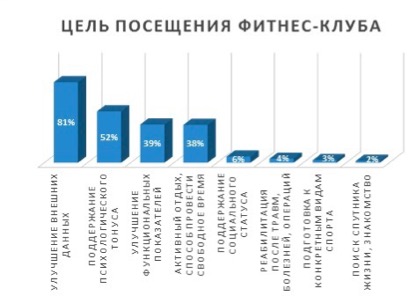 По результатам проведенных аналитиками исследований выяснилось, что чаще всего люди ходят в такие заведения, чтобы стать еще красивее и ухоженнее. Почти в два раза отстает следующий фактор мотивации – психологический тонус. А вот на третьем и четвертом местах располагаются улучшение физической подготовки и проведение свободного времени соответственно.Как выяснилось, чаще всего фитнес-клубы посещают женщины. Их в общей доле 70%, то есть в 2 с лишним раза больше, чем мужчин.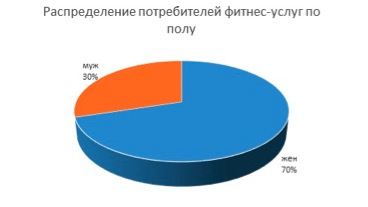 Если говорить о возрастных характеристиках, то более 50% посетителей являются молодежью в возрасте от 18 до 24 лет.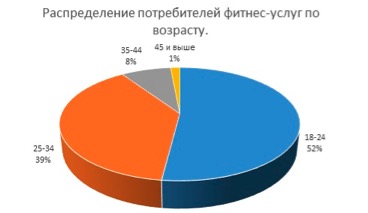 Чаще всего фитнес-клубы посещают люди со средним достатком, реже – обеспеченные. Интересно и то, что люди, не имеющие дохода, составляют четверть всех посетителей.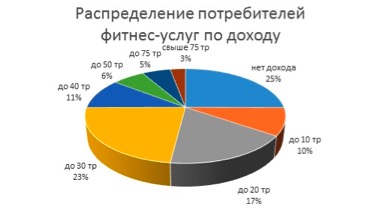 Примечательно и то, что чаще всего в подобные заведения ходят люди, имеющие высшее образование.Исходя из полученных данных, можно составить портрет потенциального покупателя: в большинстве своем это будут молодые женщины (18-34 лет) со средним достатком, имеющие какое-либо образование; их главной целью будет эстетическая составляющая. Также это будут примерно такого же возраста мужчины, которые заинтересованы в своем здоровье и увеличении физических возможностей. Таким образом, можно сделать вывод, что при разработке бизнес-плана нужно обратить внимание больше всего на людей со средним уровнем достатка.Если говорить о конкурентах, то это будут в первую очередь известные сети фитнес-клубов. В меньшей мере конкуренцию будут составлять единичные заведения. Во-первых, они не смогут обслуживать большое количество населения, во-вторых, о них тоже вряд ли много кто знает. Поэтому главным конкурентом будут именно известные брендовые места, которые уже захватили часть рынка. Бороться придется с помощью более низких цен, квалификации работников, а также качества предоставляемых услуг.Хочется отметить, что российский рынок фитнес-услуг имеет огромный потенциал, ведь не такое большое количество людей сегодня ходит в клубы – их может быть намного больше.Самой выгодной нишей будет семейный фитнес. Во-первых, эта отрасль еще не так развита. Во-вторых, сразу же будет задействовано несколько членов семьи. Основной доход предположительно будет исходить от посетителей тренажерного зала. На этот вид услуг сегодня самый высокий спрос среди потребителей.Маркетинговый планСтоит подумать о стоимости предоставляемых услуг. Это должна быть конкурентная цена, но не слишком заниженная. Внимание уделить нужно внешнему виду залов и всего фитнес-центра, а также качеству оборудования и профессионализму работающих тренеров.Интересными будут идеи открытия впоследствии фито-бара или массажного кабинета.Реклама необходима организации любого размера – будь это маленький зал или огромный фитнес-клуб. Наиболее эффективными видами рекламы будут:раздача листовок, флаеров;проведение рекламы в интернете (социальные сети, контекстная реклама и т.д.) и СМИ;вывески;смс-рассылки;объявления на радио и телевидении (если позволяют финансы);Очень популярным способом рекламы и одновременно получения доходаявляется предпродажа клубных карт фитнес-центра.Привлечь можно и различными акциями – например, бесплатным посещением в предпраздничные дни или в день рождения. Словом, инструментов воздействия на потенциальных клиентов огромное множество.Вообще стоит задуматься о расценках заранее, рассчитать стоимость клубных карт, способы их продвижения.Важно будет еще до открытия создать собственный сайт. И при этом сделать его не только красивым, но еще информативным и удобным для клиента. Можно добавить формы обратной связи, опросы, возможность обсуждений, онлайн покупки, бронирования, просмотр заполнения посетителями того или иного занятия.Обязательно нужно выбрать собственную стратегию. После привлечения части населения, стоит подумать о маркетинговых ходах, которые смогут привести в фитнес-центр другие слои населения.Расчет планируемой выручкиЕжемесячный доход составит 1 533 000 рублей.SWOT-анализПроизводственный план Все виды деятельности должны быть отражены в выписке из ЕРГИП (для частных предпринимателей) или из ЕГРЮЛ (для ООО).Прохождение проверки в Роспотребнадзоре (разрешение получать не нужно для начала работы). Они проверяют имеющиеся документы на вентиляцию, кондиционирование, документы ЖЭКа (если необходимо), а также медкнижки рабочих, контактирующих с посетителями.Прохождение проверки пожарной инспекции. Тут также нужно подготовиться к их приходу. Обязательно должны быть эвакуационные выходы и огнетушители.Никаких лицензий получать тоже не нужно. Сделать это можно для более доверительного отношения со стороны клиентов.Выбор системы налогообложения. Как правило, выбирают упрощенку. Налог платят либо 6% от общих доходов, либо 5-15% от разницы между доходами и расходами (процент для каждого региона устанавливается отдельно, но чаще всего составляет именно 15%).Рекомендуем также принимать оплату от своих клиентов по банковским картам. Для этого нужно открыть расчетный счет в банке. Кстати, мы писали статью о том, в каком банке открыть расчетный счет.Для начала работы необходимо будет проведение ремонта и установки оборудования. В ремонт будет входить приведение помещения в надлежащий вид, установка душевых кабинок, зеркал в залах, установка осветительных приборов, кондиционеров, огнетушителей и другое. Общая стоимость составит 2 000 000 рублей.Оборудование понадобится в основном в тренажерный зал. Также сюда включаются приспособления для занятий в фитнес зале, в том числе коврики, специальные шары, степ-платформы, утяжелители. Общая стоимость будет равна 600 000 рублей.Придется купить также мебель:стол (1шт);стул (10шт);скамейки (33шт);шкафчики (30шт);стойка на ресепшен (1шт);кресла (2шт).Общая стоимость составит: 65 800 рублей.А также приобрести необходимо будет технику:ноутбук (1шт);музыкальный центр (2шт);принтер (1шт);холодильник (1шт).Всего: 55 000 рублей.Тренеры в тренажерном зале работают по двое. Они помогают посетителям.Администраторы и уборщицы работают посменно.Все тренеры обязательно должны иметь квалификацию и опыт работы. Желательно, чтобы они были известными для широкого круга лиц в городе. Также возможно совмещение работы с другими видами занятости.Занятия могут меняться в расписании от месяца к месяцу.Заработная плата выдается дважды в месяц – в середине и конце месяца.В обязанности администратора входит прием телефонных звонков, обработка заявок с сайта, его заполнение, оформление документов и прием денежных средствОрганизационный планДоговор аренды не стоит заключать на год, вложенные деньги могут не окупиться. Лучше всего договориться о работе на долгосрочную перспективу. Желательно – 5 лет. Найти такого арендатора будет нелегко, но все же это возможно. Рассмотреть стоит вариант небольшого повышения цены за аренду, в крайнем случае.Такая высокая стоимость рекламы обеспечит высокий уровень заполняемости фитнес-центра Финансовый планДоход (ежемесячный) –1 533 000 рублей.Первоначальные затраты – 4 415 700 рублей.Периодические затраты (рассчитываем на месяц):Прибыль до налогообложения, таким образом, будет равна – 1 533 000 – 556 700 = 976 300 рублей.Налоги считаем по формуле 0,15*(Доходы — Расходы) – 0,15*976 300 = 146 445 рублей.Чистая прибыль составит – 976 300 –146 445 = 829 855 рублей.Срок окупаемости – 4 415 700 /829 855 = 6 месяцев. Следовательно, проект окупится за 6 месяцев.РискиПонедельник7:00 – 21:00Вторник7:00 – 21:00Среда7:00 – 21:00Четверг7:00 – 21:00Пятница7:00 – 21:00Суббота7:00 – 21:00Воскресенье9:00 – 20:00Цена за занятие (1 час, тренажерный зал не ограничено)Количество занятий в месяцЗаполняемость (максимально 20 человек)Общий доходТренажерный зал200 р.16020640 000 р.Аэробика250 р.8012240 000 р.Степ-аэробика300 р.409108 000 р.Йога250 р.608120 000 р.Танцевальные классы250 р.8010200 000 р.Силовые тренировки250 р.6015225 000 р.ИтогоИтогоИтогоИтого1 533 000 Сильные стороны:Использование современных концепций, методик.Хорошее местоположение клуба.Качественное оборудование.Относительно низкий уровень затрат.Слабые стороны:Узкий спектр предоставляемых услуг.Необходимость крупных финансовых вложений в открытие и рекламу.Возможности:Предложение более низких цен, чем у конкурентов.Нахождение своих постоянных клиентов путем их привлечения.Дальнейшее развитие, которое позволит открыть сеть фитнес-центров.Привлечение тех тренеров, у которых уже есть своя клиентская база.Угрозы:Быстрый рост числа конкурентов.Экономическая нестабильность.Низкий уровень посещаемости.Появление серьезно настроенных сетевых фитнес-клубов, которые уже известны потребителюДолжностьКоличество штатных единицСпособ оплатыРазмер заработной платы (с учетом страховых взносов и налогов)Общий ФОТАдминистратор2Оклад25 000 р.50 000 р.Тренер в тренажерный зал4Процент от выручки(10%)32 000 р.128 000 рублейТренер аэробики и танцев1Процент от выручки(10%)32 000 р.32 000 р.Тренер йоги1Процент от выручки(15%)18 000 р.18 000 р.Тренер степ-аэробики и силовых1Процент от выручки(15%)29 700 р.29 700 р.Уборщица2Оклад15 000 р.30 000 р.Итого:Итого:Итого:Итого:287 700 р.Регистрация ИП6 800 р.Заключение договора аренды+Анализ конкурентоспособности+++Проведение рекламы100 000 р.100 000 р.100 000 р.Создание сайта15 000 р.Ремонт и переоборудование1 000 000 р.1 000 000 р.Мебель65 800 р.Покупка необходимого оборудования600 000 р.600 000 р.Покупка техники55 000 р.Покупка кассового аппарата15 000 р.Проведение интернета600 р.Установка мебели и техникиПоиск персонала, обучениеЗаказ одежды с символикой фирмы45 000 р.Закупка запасов воды3 000 р.Установка видеонаблюдения15 000 р.Итого1 921 200 р.1 921 200 р.1 921 200 р.Заработная плата287 700 р.Реклама20 000 р.Коммунальные услуги, телефон, интернет, обслуживание кассового аппарата25 000 р.Закупка воды для клиентов и одноразовых стаканов9 000 р.Канцелярские расходы3 000 р.Моющие средства3 000 р.Отчисления в амортизационный фонд9 000 р.Итого:556 700 р.РискВероятность наступленияСпособы избеганияВозможные угрозыВнешниеВнешниеВнешниеВнешниеКризис, нестабильность экономики, рост инфляцииСредняяСтрахование, закупка необходимых запасовСнижение прибыли, возможны убыткиИзменения в законодательствеНизкаяПодробное составление учредительных документов, в том числе уставаНеобходимость переоформления, бумажная волокита, приостановление деятельностиИзменение идеологии, связанной со здоровым образом жизниНизкаяНаработка клиентской базы, массированная рекламаСнижение спросаРост конкуренцииВысокаяРазработка новых методик, повышение качества услугСнижение прибылиВнутренниеВнутренниеВнутренниеВнутренниеПоломка оборудованияВысокаяСвоевременный осмотр, покупка дополнительных единицСнижение качества и количества предоставляемых услугНекомпетентность работниковСредняяПрохождение обучения, получение сертификатов, постоянное посещение семинаров, мастер-классовСнижение качества услуги, количества клиентовМоральный износ оборудованияСредняяПокупка нового оборудования, замена его наиболее технологичнымСнижение качества предоставляемых услуг, неконкурентоспособностьНеудачное размещениеВысокаяПроведения маркетингового и геомаркетингового исследованияПрибыль меньше ожидаемой, снижение доходности и окупаемости